Сущность, виды и функции исследовательской деятельности учащихся 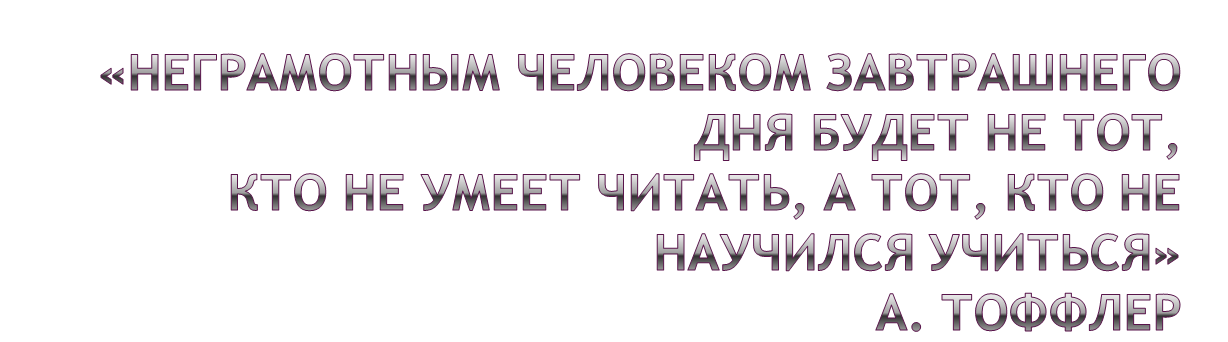 Общество требует от человека новых качеств. Прежде всего, это способность к творческому мышлению, самостоятельность в принятии решений, инициативность. Естественно, что задачи по формированию этих качеств возлагаются на образование, и в первую очередь на среднюю школу. В современных социально-экономических условиях усиливается роль исследовательской деятельности учащихся в образовательном процессе школы. Исследовательская деятельность в наибольшей степени содействует формированию творчески мыслящей, конкурентоспособной личности. Цели исследовательской деятельности: 1.                      привлечение учащихся к самостоятельной исследовательской деятельности; 2.                      развитие творческих способностей и познавательных интересов; 3.                      углубление общеобразовательной подготовки; 4.                      развитие личностных качеств учащихся. Функции исследовательского подхода. Существует несколько функций исследовательского подхода и все они находятся во взаимодействии:   воспитание познавательного интереса;   создание положительной мотивации учения и образования;   формирование глубоких, прочных и действенных знаний;   развитие интеллектуальной сферы личности;   формирование умений и навыков самообразования, то есть формирование способов активной познавательной деятельности;   развитие познавательной активности и самостоятельности. Сущность исследовательского подхода в обучении состоит:   во введении общих и частных методов исследования в процесс учебного познания на всех его этапах (от восприятия до применения на практике);   в организации учебной и внеурочной образовательной и поисково-творческой деятельности;   в усложнении содержательной и совершенствовании процессуальной сторон познавательной деятельности;    в изменении характера взаимоотношений «учитель-ученик-коллектив в изменении характера взаимоотношений «учитель-ученик-коллектив учащихся» в сторону сотрудничества. Ведущими методами являются индуктивный и дедуктивный, эвристический и исследовательский методы. Общие методы исследования: Эмпирические методы: наблюдение, сравнение, эксперимент, измерение. Теоретические методы исследования: абстрагирование, формализация. Комплексные методы исследования: анализ синтез, моделирование.Виды исследовательской деятельности. Говоря об исследовательской деятельности, следует разграничивать понятия научно-исследовательская деятельность и учебно-исследовательская деятельность.  Научно-исследовательская деятельность – это вид деятельности, направленный на получение новых объективных научных знаний. Учебно-исследовательская деятельность – это деятельность, главной целью которой является образовательный результат, она направлена на обучение учащихся, развитие у них исследовательского типа мышления. Приобщаясь к исследовательской работе, учащимся следует двигаться по своеобразной лесенке: от простого к сложному, от определения и фиксации конкретной проблемы до создания научных работ, от учебно-исследовательской к научно-исследовательской деятельности. Обучение учащихся началам исследовательской деятельности возможно и вполне осуществимо через урок, дополнительное образование, защиту проектов и рефератов, научно-образовательную и поисково-творческую деятельность при систематическом применении исследовательского подхода в обучении.       Исследовательский подход является одним из способов познания окружающего мира. Этот метод познания связан с интеллектуальной деятельностью человека. Приобщение учащихся к исследованию начинается с мотивации. Именно на этой стадии каждый ученик должен увидеть конкретные результаты своей деятельности. Прежде исследовательская деятельность ученика должна быть направлена на достижение понятных школьнику целей, во-вторых, он сам должен почувствовать «вкус» к такой работе, решая понятные для него творческие задачи. Очень важно учитывать, что процесс обучения началам исследования представляет собой поэтапное, с учетом возрастных особенностей, целенаправленное формирование всех компонентов исследовательской культуры школьника. Для того чтобы выпускник школы соответствовал требованиям, предъявляемым к нему обществом, изменения необходимы и в системе образования. Эта необходимость нашла отражение в федеральных государственных образовательных стандартах второго поколения, которые включают в себя помимо традиционного формирования предметных знаний, умений и навыков и программу развития универсальных учебных действий (УУД).«Важнейшей задачей современной системы образования является формирование универсальных учебных действий, обеспечивающих школьникам умение учиться, способность к саморазвитию и самосовершенствованию. Все это достигается путем сознательного, активного присвоения учащимися социального опыта. При этом знания, умения и навыки (ЗУН) рассматриваются как производные от соответствующих видов целенаправленных действий, т. е. они формируются, применяются и сохраняются в тесной связи с активными действиями самих учащихся. Качество усвоения знаний определяется многообразием и характером видов универсальных действий.» [1, 3]Что же такое УУД? «В широком значении термин «универсальные учебные действия» означает умение учиться, т.е. способность субъекта к саморазвитию и самосовершенствованию путем сознательного и активного присвоения нового социального опыта. В более узком (собственно психологическом значении) этот термин можно определить как совокупность способов действия учащегося (а также связанных с ними навыков учебной работы), обеспечивающих его способность к самостоятельному усвоению новых знаний и умений, включая организацию этого процесса.» [1, 27] В составе универсальных учебных действий выделяют четыре блока: личностные (самоопределение, смыслообразование, нравственно-этическое оценивание); регулятивные (целеполагание, планирование, прогнозирование, контроль, коррекция, оценка, волевая саморегуляция);коммуникативные (планирование учебного сотрудничества, постановка вопросов, разрешение конфликтов, управление поведением партнера, умение выражать свои мысли); познавательные (общеучебные (самостоятельное выделение и формулирование познавательной цели, поиск и выделение необходимой информации, выбор наиболее эффективных способов решения задач в зависимости от конкретных условий и т.д.), логические (анализ, синтез, установление причинно-следственных связей и т.д.), действия постановки и решения проблемы (формулирование проблемы; самостоятельное создание способов решения проблем творческого и поискового характера)). Однако эти блоки не стоят отдельно друг от друга, они находятся в тесной взаимосвязи, которую можно представить в виде следующей модели: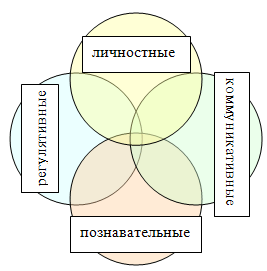 Как же органично встроить универсальные учебные действия в образовательный процесс? Ведь в настоящее время не все учебно-методические комплекты содержат задания, направленные на их формирование.Основой решения данной образовательной задачи является обучение на основе деятельностного подхода. Он предполагает активность обучающихся, когда знание не передается учителем в готовом виде, а строится самими учащимися в процессе их познавательной деятельности. Учение превращается в сотрудничество - совместную работу учителя и учеников по овладению знаниями и решению проблем. В исследованиях многих педагогов и психологов подчёркивается, что оригинальность мышления, умение сотрудничать, творчество школьников наиболее полно проявляются и успешно развиваются в деятельности, причём деятельности, имеющей исследовательскую направленность. Это особенно актуально для учащихся начальной школы, поскольку именно в это время учебная деятельность становится ведущей и определяет развитие основных познавательных особенностей ребенка. Исследовательский интерес – качество личности, свойственное ребенку в особенно сильной степени. В этот период развиваются формы мышления, обеспечивающие в дальнейшем усвоение системы научных знаний и развитие научного, теоретического мышления. Здесь закладываются предпосылки самостоятельной ориентации, как в учении, так и в повседневной жизни.Исследовательская деятельность – это деятельность учащихся по исследованию различных объектов с соблюдением процедур и этапов, близких научному исследованию, но адаптированных к уровню познавательных возможностей учащихся. Основным отличием учебной исследовательской деятельности от научной является то, что в результате её учащиеся не производят новые знания, а приобретают навыки исследования,  как универсального способа освоения действительности. При этом у них развиваются способности к исследовательскому типу мышления, активизируется личностная позиция.Можно выделить следующие основные этапы исследовательской деятельности:1.	Выделение и постановка проблемы.2.	Выработка гипотез.3.	Поиск путей решения (обоснование гипотезы, сбор и изучение материалов).4.	Формулирование выводов (обобщение, классификация, систематизация).5.	Представление результатов исследовательской деятельности.Уже глядя на эти этапы видно, что они дают возможность формирования и развития таких блоков универсальных учебных действий как регулятивные и познавательные. Учитывая, что формами организации исследовательской деятельности являются не только индивидуальное, но и групповое, и коллективное исследование, легко можно представить возможности формирования коммуникативных УУД. А, принимая во внимание, что в результате проведённых исследований ребёнок получает не только определённый продукт (новое знание), но и переживания, личный опыт, можно говорить и возможности формирования личностных УУД. Таким образом, организуя исследовательскую деятельность младших школьников, можно формировать все группы универсальных учебных действий. Однако для этого исследования не должны быть разовыми, случайными. Следует говорить о системе организации исследовательской деятельности на протяжении всех четырёх лет обучения в начальной школе.